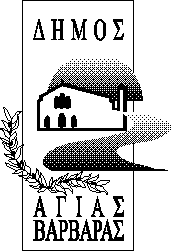 Προς τους κ.κ. Δημοτικούς Συμβούλους:Πρόσκληση σε συνεδρίασηΠαρακαλείσθε να προσέλθετε στην 29η δημόσια Τακτική συνεδρίαση της Οικονομικής Επιτροπής, που θα γίνει την 13η ΝΟΕΜΒΡΙΟΥ 2018, ημέρα ΤΡΙΤΗ και ώρα 14:00 στην αίθουσα Δημοτικού Συμβουλίου του Δημοτικού Καταστήματος (Αριστομένους 8, 2ος όροφος) για συζήτηση στα παρακάτω θέματα:Έκδοση εντάλματος προπληρωμής για την αγορά – προμήθεια γραμματοσήμων για το γραφείο εσόδων.Έκδοση εντάλματος προπληρωμής για ταχυδρομικά τέλη.Έγκριση απόδοσης λογαριασμού από υπόλογο εντάλματος προπληρωμής (αρ. αποφ. Οικ. Επιτροπής 175/2018)». Έγκριση δαπανών που έχουν γίνει  από την παγία προκαταβολή. Κατακύρωση απευθείας ανάθεσης προμήθειας ειδών για εργασίες μόνωσης ταβανιών σχολικών κτιρίων.Κατακύρωση απευθείας ανάθεσης προμήθειας δέκα (10) ελαστικών των οχημάτων ΚΗΟ – 4869, ΚΗΟ – 4897, ΚΗΟ – 4943.Συμπλήρωση της υπ΄ αιρθ. 193/22018 απόφασης για την επιτροπή διαγωνισμού του έργου: «Πράσινη Πιλοτική Αστική Γειτονιά – Β΄ Φάση/ Κατασκευή του έργου».Υπογραφή πρακτικών.            ΤΑΚΤΙΚΑ ΜΕΛΗΑΝΑΠΛΗΡΩΜΑΤΙΚΑ ΜΕΛΗΣΙΑΡΑΜΠΗ ΝΙΚΗΒΟΣΣΟΣ ΒΑΣΙΛΕΙΟΣΣΑΒΒΙΔΗΣ ΣΑΒΒΑΣ ΝΤΑΒΙΟΣ ΘΕΜΙΣΤΟΚΛΗΣΒΑΣΙΛΑΚΟΣ ΘΕΟΔΩΡΟΣ ΑΓΑΠΗΤΟΣ ΘΕΟΔΩΡΟΣΧΑΤΖΗΝΙΚΟΛΑΟΥ ΙΩΑΝΝΗΣΚΑΡΑΝΑΣΙΟΥ ΕΛΕΝΗ ΜΠΑΣΟΠΟΥΛΟΣ ΠΑΝΑΓΙΩΤΗΣΚΑΛΗ ΑΥΓΟΥΣΤΙΝΑ – ΧΡΙΣΤΙΝΑ